GOOD SHEPHERD COLLECTION DATESGood Shepherd Sunday – Fourth Sunday of Easter – Also World Day of Prayer for Vocations. The date for the Annual Collection for our retired diocesan priests will vary each year from mid-April to mid-May. Good Shepherd Sunday is three weeks after Easter.  When your envelope company sends the listing for the approved Second Collections for the Diocese of Erie please have your staff check the date and make changes to your parish listing.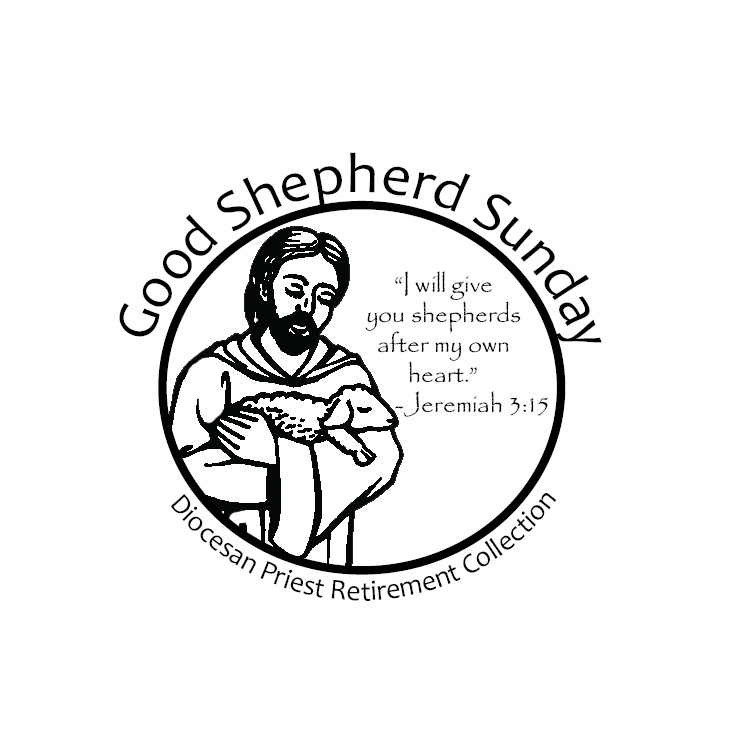 UPCOMINGCOLLECTIONS:2025 – May 112026 – April 262027 – April 182028 – May 72029 – April 22Check your list for the Envelope Company	